PEMERINTAH KABUPATEN PROBOLINGGO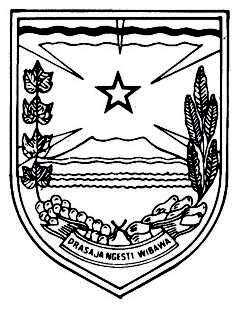 BADAN KEUANGAN DAERAHJL. RAYA PANGLIMA SUDIRMAN 134 - KRAKSAANP R O B O L I N G G OPENETAPAN PENYEDIA BARANG/JASANomor : 027/ 30/ PPBJ/AKT/426.203/2017Berdasarkan Peraturan Presiden Republik Indonesia Nomor 70 Tahun 2012 tentang Perubahan Kedua Atas Peraturan Presiden Nomor 54 Tahun 2010 tentang Pengadaan Barang/Jasa Pemerintah, serta Berita Acara Hasil Pengadaan Langsung  Harga Nomor : 027/ 29/PPBJ/AKT/426.203/2017 tanggal 8 Oktober 2017, Pekerjaan	:	Penyusunan Pedoman Kajian Kertas Kerja Akun Laporan Keuangan OPDNilai Total HPS	:	Rp.  43.000.000,-Sebagai realisasi tersebut diatas dengan ini ditetapkan bahwa Rekanan/ Pengusaha:Nama  		:	CV. MEDIA TECHINDONPWP		:	03.350.503.3 - 625.000	Alamat		:	Perum Pakistaji Blok J No. 13 - ProbolinggoHarga Negosiasi		:	Rp.  42.500.000,-Dinyatakan Sebagai Penyedia Barang/Jasa           Demikian Penetapan ini, apabila ternyata terdapat kekeliruan akan dilakukan perubahan.Probolinggo,   9  Oktober 2017PEJABAT PENGADAAN BARANG/JASABADAN KEUANGAN DAERAH                                        ttd